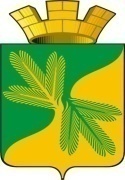 Ханты-Мансийский автономный округ - ЮграСоветский районСОВЕТ   ДЕПУТАТОВГОРОДСКОГО ПОСЕЛЕНИЯ ТАЁЖНЫЙР Е Ш Е Н И Е  27 декабря 2021  года									         №  165О Порядке предоставления из бюджета городского поселения Таёжный   субсидии в целях софинансирования  расходных  обязательств, возникающих при выполнении полномочий  органов местного самоуправления по решению вопросов местного значенияВ соответствии со статьей 142.3 Бюджетного кодекса Российской Федерации,  Федеральным законом от 06.10.2003 № 131-ФЗ «Об общих принципах организации местного самоуправления в российской Федерации», Законом Ханты-Мансийского автономного округа - Югры от 10.11.2008 № 132-оз «О межбюджетных отношениях в Ханты-Мансийском автономном округе - Югре», Уставом городского поселения Таёжный,СОВЕТ ДЕПУТАТОВ ГОРОДСКОГО ПОСЕЛЕНИЯ ТАЁЖНЫЙ РЕШИЛ:1. Утвердить Порядок предоставления из бюджета городского поселения Таёжный субсидии в целях софинансирования расходных обязательств, возникающих при выполнении полномочий органов местного самоуправления по решению вопросов местного значения (Приложение).2. Опубликовать настоящее решение в порядке, установленном Уставом городского поселения Таёжный.3. Настоящее решение вступает в силу после его официального опубликования.Председатель Совета депутатовгородского поселения Таёжный							   И.Н.ВахминаГлава городского поселения Таёжный						    А.Р.Аширов Приложениек решению   Совета депутатовгородского поселения Таёжныйот 27.12.2021  № 165 ПОРЯДОК
предоставления из бюджета городского поселения Таёжный субсидии в целях софинансирования расходных обязательств, возникающих при выполненииполномочий органов местного самоуправленияпо решению вопросов местного значения1. Общие положения1.1. Порядок предоставления из бюджета городского поселения Таёжный субсидии в целях софинансирования расходных обязательств, возникающих при выполнении полномочий органов местного самоуправления по решению вопросов местного значения                     (далее – Порядок, Субсидия соответственно) определяет случаи  и правила предоставления Субсидии из средств бюджета городского поселения Таёжный, а также порядок  заключения соглашений о предоставлении Субсидии.   1.2. Порядок разработан в соответствии с Бюджетным кодексом Российской Федерации, Законом Ханты-Мансийского автономного округа - Югры от 10.11.2008 № 132-оз                                          «О межбюджетных отношениях в Ханты-Мансийском автономном округе - Югре», иными нормативными правовыми актами Российской Федерации, Ханты-Мансийского автономного округа - Югры,   Порядком, а также иными муниципальными правовыми актами городского поселения Таёжный, регулирующими межбюджетные правоотношения.1.3. Предоставление Субсидии осуществляет администрация городского поселения Таёжный (далее – Администрация).1.4. Субсидии предоставляются муниципальным образованиям в лице администрации муниципального образования (далее – Получатель субсидии) на основании ходатайства о предоставлении Субсидии, с приложением документов, подтверждающих расчеты и обоснования необходимых расходов. Цели и условия предоставления Субсидии устанавливаются Соглашениями, заключаемыми между Администрацией и Получателем субсидии, заключенными в соответствии с  Порядком.1.5. Субсидии предоставляются в пределах объема бюджетных ассигнований и лимитов бюджетных обязательств, утверждённых   бюджетом  городского поселения Таёжный,  на очередной финансовый год и плановый период  (сводной бюджетной росписью).1.6. Субсидии предоставляются в случае  заключения межмуниципальных соглашений  в целях совместного  решения вопросов местного значения.2. Условия и порядок предоставления Субсидии.Порядок заключения Соглашений.2.1. Субсидии из бюджета городского поселения Таёжный предоставляются бюджету Получателя субсидии  при соблюдения следующих условий:   2.1.1. наличие в бюджете Получателя субсидии,  бюджетных ассигнований на исполнение расходных обязательств в объеме, необходимом для их исполнения, включая размер планируемой к предоставлению Субсидии;2.1.2. заключение Соглашения о предоставлении Субсидии между Администрацией и  Получателем субсидии.2.1.3. наличие муниципального правового акта  Получателя субсидии об утверждении перечня мероприятий, в целях софинансирования которых предоставляется Субсидия;2.2. В целях заключения Соглашения Получатель субсидии предоставляет в Администрацию ходатайство о предоставлении Субсидии с обоснованием потребности и приложением  следующих документов:2.2.1.выписка из решения о бюджете получателя субсидии, подтверждающая наличие бюджетных ассигнований на исполнение расходных обязательств, в целях софинансирования которых предоставляются Субсидии, в объеме необходимом для их исполнения;2.2.2. расчет  субсидии.2.3. В течение 10 (десяти) рабочих дней со дня регистрации Администрация рассматривает документы, указанные в п. 2.2. настоящего раздела, и принимает мотивированное решение о предоставлении (об отказе в предоставлении) Субсидии.   Решение о предоставлении (об отказе в предоставлении) Субсидии принимается в форме постановления Администрации.2.4. Основаниями для отказа в предоставлении Субсидии являются следующие случаи:2.4.1 непредоставление документов, указанных в п. 2.2 настоящего раздела;2.4.2 предоставление недостоверной информации, содержащейся в представленных документах;2.4.3 отсутствие в бюджете городского поселения Таёжный бюджетных средств для предоставления Субсидии.2.5. На основании решения о предоставлении Субсидии Администрация   направляет в адрес Получателя субсидии проект Соглашения. Соглашение заключается в соответствии с типовой формой согласно приложению к Порядку.Администрация и Получатель субсидии вправе, при необходимости, дополнять Соглашение иными пунктами.2.6. В течение 3 (трех) рабочих дней со дня получения проекта Соглашения о предоставлении Субсидии Получатель субсидии подписывает 2 (два) экземпляра проекта Соглашения и направляет их в Администрацию.2.7. Перечисление Субсидии осуществляется на лицевой счет Получателя субсидии, открытый в Управлении Федерального казначейства по Ханты-Мансийскому автономному округу – Югре 2.8. Неиспользованный остаток средств Субсидии возвращается Получателем субсидии на лицевой счет Администрации, открытый в Управлении Федерального казначейства по Ханты-Мансийскому автономному округу - Югре, в порядке и сроки, установленные действующим бюджетным законодательством РФ.            2.9.  Субсидия подлежит возврату в бюджет городского поселения Таёжный в следующих случаях:2.9.1. нарушения условий предоставления Субсидии и положений  Порядка, выявленного по фактам проверок, проведенных Администрацией и органами муниципального финансового контроля городского поселения Таёжный;             2.9.2. не достижения результатов, показателей, предусмотренных Соглашением,  выявленных по фактам проверок, проведенных Администрацией и (или) органами муниципального финансового контроля городского поселения Таёжный в размере, установленном Соглашением;2.9.3 письменного заявления Получателя субсидии о возврате Субсидии.2.10. Администрация не позднее 10 рабочих дней со дня выявления нарушений, указанных в пп. 2.9.1, 2.9.2 пункта 2.9. настоящего раздела, направляет Получателю субсидии требование о возврате Субсидии.2.11. Получатель субсидии, не позднее 10 рабочих дней со дня получения требования, указанного в пункте 2.10 настоящего раздела, обязан возвратить Субсидию в бюджет  городского поселения Таёжный.2.12. В случае неисполнения Получателем субсидии требования, указанного в пункте 2.11 настоящего раздела, возврат субсидии в бюджет городского поселения Таёжный осуществляется в судебном порядке в соответствии с законодательством Российской Федерации. 2.13. Получатель субсидии  предоставляет в Администрацию   отчеты о достижении показателей результативности предоставления Субсидии  и об осуществлении расходов, источником финансового обеспечения которых является Субсидия по форме и в сроки, установленные Соглашением.3. Осуществление контроля за соблюдением условий и порядка предоставления Субсидии и ответственность за их несоблюдениеАдминистрация   и органы муниципального финансового контроля городского поселения Таёжный осуществляют контроль за соблюдением Получателем субсидии условий,   и порядка предоставления Субсидии, установленных Порядком.Получатели субсидии несут ответственность за нарушение условий и порядка предоставления Субсидии, установленных  Порядком в виде возврата субсидии в порядке, установленном п.п.2.10-2.12 раздела 2  Порядка.Приложениек Порядку предоставления из бюджета городского поселения ТаёжныйСубсидии в целях софинансирования расходных обязательств, возникающих при выполнении полномочий органов местного самоуправления по решению вопросов местного значения
 Типовая форма соглашенияо предоставлении Субсидии из бюджета  городского поселения Таёжный бюджету другого муниципального образования«___»____________20__г.                                                    г. _____________              Администрация городского поселения Таёжный, именуемая в дальнейшем «Администрация», в лице главы  городского поселения Таёжный_____________________________, действующего на основании Устава, с одной стороны и Администрация _________________________________, именуемая в дальнейшем «Получатель субсидии», в лице ______________________________, действующего на основании Устава, с другой стороны, именуемые в дальнейшем Стороны, заключили настоящее соглашение о нижеследующем: Предмет соглашения1.1. Предметом соглашения является предоставление из бюджета городского поселения Таёжный в 20__ году бюджету ______________________________ субсидии на ______________________________________ (далее - Субсидия) в пределах бюджетных ассигнований и лимитов бюджетных обязательств, предусмотренных решением   Совета депутатов городского поселения Таёжный о бюджете городского поселения Таёжный на 20__ финансовый год и плановый период 20__ - 20__ годов, по кодам классификации расходов бюджетов Российской Федерации: код главного распорядителя средств бюджета городского поселения Таёжный ___, раздел __, подраздел __, целевая статья ___________, вид расходов ____, предусмотренные на эти цели в 20__ году.1.2. Предоставление Субсидии осуществляется в соответствии с перечнем мероприятий, в целях софинансирования которых предоставляется Субсидия, согласно приложению  1.2. Финансовое обеспечение расходных обязательств, в целяхсофинансирования которых предоставляется Субсидия2.1. Общий объем бюджетных ассигнований, предусматриваемых в бюджете Получателя субсидии на финансовое обеспечение расходных обязательств, в целях софинансирования которых предоставляется субсидия, составляет в 20__ году ________________ (прописью) рублей __ копеек.2.2. Общий размер Субсидии, предоставляемой из бюджета городского поселения Таёжный бюджету Получателя субсидии в соответствии с настоящим Соглашением, определяется исходя из Методики расчета финансового обеспечения реализации соглашения   о межмуниципальном сотрудничестве, заключенного Сторонами, и составляет____________руб._____коп.3. Порядок, условия предоставления и сроки перечисления Субсидии3.1. Субсидия предоставляется в пределах бюджетных ассигнований, предусмотренных в решении о бюджете городского поселения Таёжный (сводной бюджетной росписи) на 20__ финансовый год и плановый период 20__ - 20__ годов.3.2. Субсидия предоставляется при выполнении следующих условий:а) наличие муниципального правового акта  Получателя субсидии об утверждении перечня мероприятий, в целях софинансирования которых предоставляется Субсидия;б) наличие в бюджете Получателя субсидии бюджетных ассигнований на финансовое обеспечение расходных обязательств, в целях софинансирования которых предоставляется Субсидия, в объеме, предусмотренном пунктом 2.1 настоящего Соглашения;в)  соблюдение Получателем субсидии законодательства Российской Федерации при расходовании средств Субсидии.3.3. Перечисление Субсидии из бюджета городского поселения Таёжный в бюджет Получателя субсидии осуществляется в соответствии с графиком перечисления Субсидии, согласно приложению  2.3.4. Средства Субсидии носят целевой характер и не могут быть использованы на другие цели.4. Взаимодействие сторон4.1. Администрация обязуется:4.1.1. Обеспечить предоставление Субсидии бюджету Получателя субсидии в порядке и при обеспечении Получателем субсидии условий предоставления субсидии, установленных настоящим Соглашением, в пределах лимитов бюджетных обязательств на 20__ финансовый год.4.1.2. Осуществлять контроль за соблюдением Получателем субсидии условий предоставления Субсидии и других обязательств, предусмотренных настоящим Соглашением.4.1.3.  Осуществлять оценку значений показателей результативности предоставления Субсидии и соблюдения сроков их достижения, в соответствии с приложением  3.4.1.4. Осуществлять проверку документов, подтверждающих целевое расходование Субсидии.4.2. Администрация вправе:4.2.1. Запрашивать у Получателя субсидии документы и материалы, необходимые для осуществления контроля за соблюдением Получателем субсидии условий предоставления субсидии и других обязательств, предусмотренных Соглашением, в том числе данные бухгалтерского учета и первичную документацию, связанные с исполнением Получателем субсидии условий предоставления субсидии.4.2.2. Осуществлять иные права, установленные бюджетным законодательством Российской Федерации.4.3. Получатель субсидии обязуется:4.3.1. Обеспечивать выполнение условий предоставления Субсидии, установленных пунктом 3.2 настоящего Соглашения.4.3.2. Обеспечивать исполнение требований Администрации по возврату средств в бюджет городского поселения Таёжный.4.3.3. Обеспечить целевое и эффективное использование средств, выделяемых в рамках настоящего соглашения.4.3.4. Обеспечивать достижение значений показателей результативности предоставления Субсидии и соблюдение сроков их достижения, установленных в соответствии с                 приложением 3.4.3.5. Обеспечивать предоставление в Администрацию:- отчета о достижении показателей результативности предоставления субсидии, по форме согласно приложению 4, не позднее 15 января года, следующего за отчетным годом, в котором была получена Субсидия;- отчета об осуществлении расходов, источником финансового обеспечения которых является Субсидия, по форме согласно приложению 5, не позднее 15 января года, следующего за отчетным годом, в котором была получена Субсидия.4.3.6. В случае получения запроса обеспечивать предоставление в Администрацию документов и материалов, необходимых для осуществления контроля за соблюдением Получателем субсидии условий предоставления Субсидии и других обязательств, предусмотренных Соглашением, в том числе данных бухгалтерского учета и первичной документации, связанных с использованием средств субсидии.4.3.7. Возвратить в бюджет городского поселения Таёжный неиспользованный остаток средств Субсидии в соответствии с бюджетным законодательством РФ.4.4. Получатель субсидии вправе:4.4.1. Обращаться в Администрацию за разъяснениями в связи с исполнением настоящего Соглашения.4.4.2. Предусмотреть в  бюджете Получателя субсидии бюджетные ассигнования на исполнение расходного обязательства Получателя субсидии в объеме, превышающем размер расходного обязательства Получателя субсидии, в целях софинансирования которого предоставляется Субсидия.   4.4.3. Осуществлять иные права, установленные бюджетным законодательством Российской Федерации.5. Ответственность сторон5.1. В случае неисполнения или ненадлежащего исполнения своих обязательств по настоящему Соглашению Стороны несут ответственность в соответствии с законодательством Российской Федерации.5.2. В случае, если неиспользованный остаток Субсидии не перечислен в доход бюджета городского поселения Таёжный, указанные средства подлежат взысканию в доход бюджета городского поселения Таёжный в соответствии с действующим законодательством РФ.6. Заключительные положения6.1. Споры, возникающие между Сторонами в связи с исполнением настоящего Соглашения, решаются ими путем проведения переговоров с оформлением протоколов или иных документов. При недостижении согласия споры между Сторонами решаются в судебном порядке.6.2. Подписанное Сторонами соглашение вступает в силу после его официального опубликования и действует до полного исполнения Сторонами своих обязательств по настоящему Соглашению.6.3. Изменение настоящего Соглашения осуществляется по инициативе Сторон  и оформляется в виде дополнительного соглашения к настоящему Соглашению, которое является его неотъемлемой частью.  6.4. Расторжение настоящего Соглашения возможно по взаимному согласию Сторон.6.5. Настоящее Соглашение составлено в двух экземплярах, имеющих одинаковую юридическую силу по одному для каждой из сторон.  7. Адреса и реквизиты сторон8. Подписи СторонПриложение  1
к Типовой форме соглашенияо предоставлении Субсидии из бюджетагородского поселения Таёжныйбюджету другого муниципального образованияПереченьмероприятий, в целях софинансирования которых предоставляется Субсидия                 Коды по ОКТМО   __________________________             
Наименование Получателя субсидии__________________________Подписи сторон:Приложение   2
к Типовой форме соглашенияо предоставлении Субсидии из бюджетагородского поселения Таёжный                       бюджету другого муниципального образованияГрафик перечисления СубсидииБюджет  городского поселения ТаёжныйПодписи сторон:Приложение 3к Типовой форме соглашенияо предоставлении Субсидии из бюджетагородского поселения Таёжный                                          бюджету другого муниципального образованияПоказатели результативности предоставления Субсидиииз бюджета  городского поселения ТаёжныйПодписи сторон:Приложение  4
к Типовой форме соглашенияо предоставлении Субсидии из бюджетагородского поселения Таёжныйбюджету другого муниципального образованияОтчето  достижении показателей результативности предоставления Субсидиина 01 ____________ 20___г.Наименование Получателя Субсидии _______________________Периодичность _____________________________________________.Руководитель   Получателя    субсидии     ___________________ /ФИО/                МП                                                                                                   Приложение 5
к Типовой форме соглашенияо предоставлении Субсидии из бюджетагородского поселения Таёжныйбюджету другого муниципального образованияОтчето расходах, источником финансового обеспечения которых является СубсидияОтчет на 01 ____________ 20___г.Наименование Получателя субсидии _______________________Периодичность _______________________________________________.Единицы измерения: рубль (с точностью до второго десятичного знака после запятой).Руководитель Получателя субсидии ____________________ /ФИО/              МП Администрация  Получатель СубсидииОГРН, ОКТМООГРН, ОКТМОМесто нахождения:Место нахождения:ИНН/КППИНН/КПППлатежные реквизиты:Платежные реквизиты:Наименование учреждения Банка России, БИКРасчетный счетЛицевой счетНаименование учреждения Банка России, БИКРасчетный счетЛицевой счетНаименование Администрации Наименование Получателя субсидии___________/_______________________(подпись)           (Ф.И.О.)___________/__________________(подпись)           (Ф.И.О.)Наименование мероприятия (направления)Срок окончания реализацииКод строкиОбъем финансового обеспечения на реализацию мероприятия, предусмотренный в бюджете Получателя субсидии, руб.Объем финансового обеспечения на реализацию мероприятия, предусмотренный в бюджете Получателя субсидии, руб.Объем финансового обеспечения на реализацию мероприятия, предусмотренный в бюджете Получателя субсидии, руб.Наименование мероприятия (направления)Срок окончания реализацииКод строкивсегов том числе средства субсидииуровень софинансирования (%)123456Наименование Администрации Наименование Получателя субсидии___________/_______________________(подпись)           (Ф.И.О.)___________/_______________________(подпись)           (Ф.И.О.)Наименование мероприятияКод бюджетной классификацииКод бюджетной классификацииКод бюджетной классификацииКод бюджетной классификацииПредельный срок перечислениясубсидииРазмер субсидии (руб)Наименование мероприятияглаваРаздел, подразделЦСВид расходовПредельный срок перечислениясубсидииРазмер субсидии (руб)1234567Наименование Администрации Наименование Получателя субсидии___________/_______________________(подпись)           (Ф.И.О.)___________/_______________________(подпись)           (Ф.И.О.)Результат предоставления СубсидииЕд из.Конечный результатКонечный результатЗначение результатаДата достижения результатаРезультат предоставления СубсидииЕд из.значениедатаЗначение результатаДата достижения результатаНаименование Администрации Наименование Получателя субсидии___________/_______________________(подпись)           (Ф.И.О.)___________/_______________________(подпись)           (Ф.И.О.)Результат предоставления СубсидииЕд из.Значение результатаЗначение результатаДата достижения результатаДата достижения результатаПричины отклоненияРезультат предоставления СубсидииЕд из.планфактпланфактПричины отклоненияНаименование показателяСумма (руб)Сумма (руб)Наименование показателяЗа отчетный периодНарастающим итогом с начала годаОстаток средств субсидии на начало года, всегоиз них подлежит возврату в бюджетОбъем Субсидии, предоставленной Получателю субсидииИзрасходовано средств СубсидииВосстановлено средств СубсидииВозвращено средств субсидии в бюджетОстаток  средств СубсидииИз них подлежит возврату в бюджет